Министерство сельского хозяйства Российской ФедерацииФедеральное государственное бюджетное образовательное учреждение высшего образования «Кузбасская государственная сельскохозяйственная академия»Кафедра ландшафтной архитектурыФОНДОЦЕНОЧНЫХ СРЕДСТВПРИЛОЖЕНИЕ К РАБОЧЕЙ ПРОГРАММЕ ДИСЦИПЛИНЫ (МОДУЛЯ)Б1.О.08 БОТАНИКАдля студентов по направлению подготовки специалистов35.03.06 АГРОИНЖЕНЕРИЯРазработчик: Ракина М.С.Кемерово 2022СОДЕРЖАНИЕ1 ПОКАЗАТЕЛИ И КРИТЕРИИ ОЦЕНИВАНИЯ КОМПЕТЕНЦИЙ НА РАЗЛИЧНЫХ ЭТАПАХ ИХ ФОРМИРОВАНИЯ, ОПИСАНИЕ ШКАЛ ОЦЕНИВАНИЯ	31.1 Перечень компетенций	31.2 Показатели и критерии оценивания компетенций на различных этапах их формирования	41.3 Описание шкал оценивания	81.4 Общая процедура и сроки проведения оценочных мероприятий	92 ТИПОВЫЕ КОНТРОЛЬНЫЕ ЗАДАНИЯ, НЕОБХОДИМЫЕ ДЛЯ ОЦЕНКИ ЗНАНИЙ, УМЕНИЙ, НАВЫКОВ	112.1 Текущий контроль знаний студентов	112.2 Промежуточная аттестация	132.3 Типовой вариант экзаменационного тестирования	152.4 Типовой экзаменационный билет	183 МЕТОДИЧЕСКИЕ МАТЕРИАЛЫ, ОПРЕДЕЛЯЮЩИЕ ПРОЦЕДУРЫ ОЦЕНИВАНИЯ ЗНАНИЙ, УМЕНИЙ, НАВЫКОВ	191 ПОКАЗАТЕЛИ И КРИТЕРИИ ОЦЕНИВАНИЯ КОМПЕТЕНЦИЙ НА РАЗЛИЧНЫХ ЭТАПАХ ИХ ФОРМИРОВАНИЯ, ОПИСАНИЕ ШКАЛ ОЦЕНИВАНИЯ1.1 Перечень компетенцийПроцесс изучения дисциплины направлен на формирование следующих компетенций:– УК-1 Способен осуществлять поиск, критический анализ и синтез информации, применять системный подход для решения поставленных задач– ОПК-1 Способен решать типовые задачи профессиональной деятельности на основе знаний основных законов математических и естественных наук с применением информационно-коммуникационных технологий1.2 Показатели и критерии оценивания компетенций на различных этапах их формированияКонечными результатами освоения программы дисциплины являются сформированные когнитивные дескрипторы «знать», «уметь», «владеть» (З1, У1, В1, З2, У2, В2, З3, У3, В3; З4, У4, В4), расписанные по отдельным компетенциям. Формирование этих дескрипторов происходит в течение изучения дисциплины по этапам в рамках различного вида занятий и самостоятельной работы.Таблица 1 – Соответствие этапов (уровней) освоения компетенции планируемым результатам обучения и критериям их оцениванияЭтапы формирования компетенций реализуются в ходе освоения дисциплины, что отражается в тематическом плане дисциплины.1.3 Описание шкал оцениванияДля оценки составляющих компетенции при текущем контроле и промежуточной аттестации используется балльно-рейтинговая система оценок. При оценке контрольных мероприятий преподаватель руководствуется критериями оценивания результатов обучения (таблица 1), суммирует баллы за каждое контрольное задание и переводит полученный результат в вербальный аналог, руководствуясь таблицей 2 и формулой 1.Таблица 2 – Сопоставление оценок когнитивных дескрипторов с результатами освоения программы дисциплиныРасчет доли выполнения критерия от максимально возможной суммы баллов проводится по формуле 1:где n – количество формируемых когнитивных дескрипторов;	mi – количество оценочных средств i-го дескриптора;	ki – балльный эквивалент оцениваемого критерия i-го дескриптора;	5 – максимальный балл оцениваемого результата обучения.Затем по таблице 2 (столбец 3) определяется принадлежность найденного значения А (в %) к доле выполнения критерия и соответствующий ему вербальный аналог.Вербальным аналогом результатов зачета являются оценки «зачтено / не зачтено», экзамена – «отлично», «хорошо», «удовлетворительно», «неудовлетворительно», которые заносятся в экзаменационную (зачетную) ведомость (в то числе электронную) и зачетную книжку. В зачетную книжку заносятся только положительные оценки. Подписанный преподавателем экземпляр ведомости сдаётся не позднее следующего дня в деканат, а второй хранится на кафедре.В случае неявки студента на экзамен (зачет) в экзаменационной ведомости делается отметка «не явился».1.4 Общая процедура и сроки проведения оценочных мероприятийОценивание результатов обучения студентов по дисциплине осуществляется по регламентам текущего контроля и промежуточной аттестации.Текущий контроль в семестре проводится с целью обеспечения своевременной обратной связи, для коррекции обучения, активизации самостоятельной работы студентов. Объектом текущего контроля являются конкретизированные результаты обучения (учебные достижения) по дисциплине.Свой фактический рейтинг студент может отслеживать в системе электронного обучения Кемеровского ГСХИ (журнал оценок) http://moodle.ksai.ru/course/index.php?categoryid=2662. При возникновении спорной ситуации, оценка округляется в пользу студента (округление до десятых).Промежуточная аттестация предназначена для объективного подтверждения и оценивания достигнутых результатов обучения после завершения изучения дисциплины (или её части). Форма промежуточной аттестации по дисциплине определяется рабочим учебным планом.Итоговая оценка определяется на основании таблицы 2.Организация и проведение промежуточной аттестации регламентируется внутренними локальными актами.Классическая форма сдачи экзамена (собеседование) Экзамен проводится в учебных аудиториях института. Студент случайным образом выбирает билет. Для подготовки к ответу студенту отводится 30 минут. Экзаменатор может задавать студентам дополнительные вопросы сверх билета по программе дисциплины.Во время подготовки, использование конспектов лекций, методической литературы, мобильных устройств связи и других источников информации запрещено. Студент, уличенный в списывании, удаляется из аудитории и в зачетно-экзаменационную ведомость ставится «неудовлетворительно». В случае добровольного отказа отвечать на вопросы билета, преподаватель ставит в ведомости оценку «неудовлетворительно». Студенты имеют право делать черновые записи только на черновиках, выданных преподавателем.Итоговое тестированиеЭкзаменационное тестирование проводится в день экзамена в формате компьютерного тестирования в системе электронного обучения http://moodle.ksai.ru. Для проведения тестирования выделяется аудитория, оснащенная компьютерами с доступом в сеть интернет. В ходе выполнения теста использование конспектов лекций, методической литературы, мобильных устройств связи и других источников информации запрещено. Результаты студента, нарушившего правила проведения экзаменационного тестирования, аннулируются. Студенты имеют право делать черновые записи только на черновиках, выданных преподавателем, при проверке черновые записи не рассматриваются. Проверка теста выполняется автоматически, результат сообщается студенту сразу после окончания тестирования. Итоговый тест состоит из 30 вопросов, скомпонованных случайным образом, включающим вопросы из всех разделов дисциплины. Время тестирования 45 минут.Студенты, не прошедшие промежуточную аттестацию по графику сессии, должны ликвидировать задолженность в установленном порядке.2 ТИПОВЫЕ КОНТРОЛЬНЫЕ ЗАДАНИЯ, НЕОБХОДИМЫЕ ДЛЯ ОЦЕНКИ ЗНАНИЙ, УМЕНИЙ, НАВЫКОВ2.1 Текущий контроль знаний студентовКомплект вопросов для собеседованияТема 1. Анатомия и морфология растенийХимический состав и физические свойства цитоплазмы.Строение и функции эндоплазматической сети. Строение и функции рибосом. Строение и функции митохондрий. Строение и функции аппарата Гольджи. Виды пластид. Строение и функции. Запасные питательные вещества клетки. Основные функции ядра.Клеточная стенка и клеточная оболочка. Возникновение клеточной стенки.Видоизменения клеточной стенки. Принципы классификации образовательных тканей.Особенности клеток эпиблемы.Какие виды механической ткани существуют? Их роль в растении.Как и где используется склеренхима человеком?Гистологический состав ксилемы, флоэмы. Сходство и различие.Типы проводящих пучков.Виды сосудисто-проводящих пучков по относительному положению флоэмы и ксилемы.Что такое открытый и закрытый сосудисто-волокнистый пучок?Функции, выполняемые выделительными тканями.Характер секреции (внутренняя и внешняя). Вещества внутренней и внешней секреции.Вегетативные органы растений. Корень и его функции. Системы, типы и формы корней.Первичное анатомическое строение корня. Вторичное анатомическое строение корня. Метаморфозы корня. Особенности анатомического строения корнеплодов.Общая характеристика побега и почки. Первичное анатомическое строение стебля, метаморфозы стебля.Вторичное анатомическое строение стебля.Строение стебля однодольных травянистых растений.Строение стебля двудольных травянистых растений.Цветок. Его строение, развитие и биологическая роль, характеристика околоцветника.Оплодотворение. Сущность двойного оплодотворения.Семя, его строение, развитие, функции.Плод, его строение, развитие, функции.Классификация плодов.Распространение плодов и семян. Понятие о размножении. Способы размножения растений.Тема 2. Систематика растенийВирусы - неклеточная форма жизни.Строение бактериальной клетки.Классификация водорослей (по отделам).Пигменты у различных отделов водорослей.Классификация грибов.Типы полового размножения грибов и их характеристика.Отличие грибов от растений.Классификация лишайников.Классы грибов, входящие в состав лишайников.Способы размножения лишайников.Строение тела гомеомерных и гетеромерных лишайников.Понятие о бинарной номенклатуре К. Линнея. Вид и его структура.Основные таксономические единицы (на примере отдела Покрытосеменных (цветковых) растений).Понятие «архегониаты». Перечислите отделы растений, относящиеся к архегониатам.Чередование поколений у архегониатов.Черты строения и развития мхов, говорящих о близости к водорослям.Составьте схему циклов развития мхов, плаунов, хвощей, папоротников.Главные отличительные признаки сосновых (голосемянных) от других архегониатов?Что является спорофитом у растений?Что является гаметофитом и его строение?Общая характеристика Покрытосеменных.Отличительные признаки классов однодольных и двудольных.Семейство Пасленовые.Семейство Капустные (Крестоцветные).Семейство Тыквенные.Семейство Астровые (Сложноцветные)Семейство Крыжовниковые.Семейство Бобовые.Семейство Лютиковые.Семейство Розанные.Семейство Сельдерейные (Зонтичные).Семейство Осоковые.Семейство Лилейные.Семейство Мятликовые (Злаковые).Тема 3. География и экология растенийКлассификация экологических факторов. Прямые и косвенные факторы.Свет как экологический фактор. Морфолого-анатомические различия свето- и тенелюбивых растений.Вода как экологический фактор. Прямое и косвенное значение воды в жизни растений.Экологические группы растений по отношению к воде. Охрана воды как необходимого фактора жизни.Температура как экологический фактор. Типы растений по отношению к этому фактору.Что такое ареал? Размеры и формы ареала.Понятие о реликтах и эндемиках.Что такое флора и растительность?Понятие о зональной и интразональной растительности.Характеристика зоны тундры и лесотундры. Черты приспособленности растений к условиям существования на Севере. Значение ягельных тундр для оленеводства. Охрана тундры.Характеристика лесной зоны. Основные лесообразующие породы. Охрана лесов.Характеристика степной зоны. Особенности строения степных растений. Преобладающие виды в этой зоне.Характеристика пустыни и полупустыни. Особенности пустынных растений.2.2 Промежуточная аттестацияВопросы к зачету1. История развития науки ботаники.2. Роль растений в природе и жизни человека.3. Общий план строения растительной клетки.4. Клеточная теория Шлейдена и Шванна.5. Сходства и различия растительной и животной клетки. Прокариотической и эукариотической клетки.6. Сходства и различия животного и растительного организма.7. Цитоплазма. Строение, состав, движение.8. Строение и функции мембран. Пограничные мембраны.9. Химические компоненты протопласта. Физические свойства протопласта.10. Ядро. Строение, функции. Типы деления ядра.11. Митоз, фазы митоза, биологический смысл.12. Мейоз, фазы мейоза, биологический смысл.13. Пластиды, классификация, строение, функции.14. ЭПС (ЭР). Строение, функции.15. Аппарат Гольджи. Строение, функции.16. Митохондрии. Строение, функции.17. Лизосомы и рибосомы. Строение и функции.18. Рибосомы. Строение и функции.19. Вакуоли. Состав клеточного сока.20. Строение клеточной оболочки. Первичная и вторичная оболочка.21. Видоизменения клеточной оболочки.22. Определение понятия «ткань». Классификация растительных тканей, их краткая характеристика.23. Образовательная ткань (меристема). Классификация по времени возникновения и расположению в теле растения. Функции меристемы, особенности строения клеток.24. Покровная ткань первичного происхождения. Расположение в теле растения, особенности строения клеток, функции.25. Вторичная покровная ткань – строение, функции. Образование чечевичек и их работа.26. Корка – условно «третичная» покровная ткань, механизм образования корки и ее функции.27. Механические ткани. Классификация, строение и функции.28. Проводящая ткань – причины, побудившие к образованию проводящей ткани. Функции проводящей ткани.29. Ксилема. Характеристика и строение.30. Флоэма. Характеристика и строение.31. Проводящие пучки. Классификация.32. Основные паренхимные ткани. Классификация и функции.33. Выделительные ткани наружной секреции. Классификация и функции.34. Выделительные ткани внутренней секреции. Классификация и функции.35. Функции корня. Типы корней и корневых систем.36. Строение и функции зон корня.37. Анатомическое строение корня: первичное.38. Анатомическое строение корня: вторичное.39. Видоизменения корней (их функции и примеры растений).40. Строение и функции побега. Видоизменения побега.41. Почка. Характеристика почек по строению, расположению.42. Анатомическое строение стебля травянистых двудольных растений.43. Анатомическое строение стебля травянистых однодольных растений.44. Анатомическое строение стебля древесных растений: однодольных и двудольных. Формирование годичных колец.45. Морфология листа (жилкование, листорасположение, части листа, край листовой пластинки).46. Анатомическое строение листовой пластинки.47. Видоизменения листа. Функции листа.48. Строение цветка. Функции.49. Формула цветка. Обозначение частей цветка при составлении формул.50. Опыление. Определение, типы опыления.51. Двойное оплодотворение покрытосеменных растений.52. Простые соцветия. Строение, примеры.53. Сложные соцветия. Строение, примеры.54. Строение плода. Классификация плодов (сухие и сочные). Примеры.55. Способы распространения плодов и семян.56. Типы семян по наличию питательной ткани.57. Строение семян однодольных и двудольных растений.58. Вегетативное размножение.59. Размножение спорами.60. Половое размножение. Типы полового процесса.61. История развития науки систематики.62. Понятие «таксон» и «таксономические единицы».63. Неклеточные формы жизни – вирусы (Vira). Особенности строения. Значение в природе и жизни человека.64. Бактерии (Bacteriobionta). Особенности строения. Значение в природе и жизни человека.65. Сине-зеленые водоросли (Cyanophyta Algae). Особенности строения. Представители. Значение в природе и жизни человека.66. Водоросли (Algae). Общая характеристика. Значение.67. Отдел зеленые водоросли (Chlorophyta). Характеристика. Представители. Значение в природе и жизни человека.68. Отдел бурые водоросли (Phaeophyta). Характеристика. Представители. Значение в природе и жизни человека.69. Отдел красные водоросли (Rhodophyta). Характеристика. Представители. Значение в природе и жизни человека.70. Отдел желто-зеленые водоросли (Xanthophyta). Характеристика. Представители. Значение в природе и жизни человека.71. Отдел диатомовые водоросли (Diatomeae). Характеристика. Представители. Значение в природе и жизни человека.72. Грибы (Fungi, Mycota). Особенности строения.73. Грибы (Fungi, Mycota). Классификация по способу питания, способы размножения.74. Класс Хитридиомицеты (Chytridiomycetes). Характеристика. Представители. Значение в природе и жизни человека.75. Класс Оомицеты (Oomycetes). Характеристика. Представители. Значение в природе и жизни человека.76. Класс Зигомицеты (Zygomycetes). Характеристика. Представители. Значение в природе и жизни человека.77. Класс Аскомицеты (Ascomycetes). Характеристика. Представители. Значение в природе и жизни человека.78. Класс Базидиомицеты (Basidiomycetes). Характеристика. Представители. Значение в природе и жизни человека.79. Класс Несовершенные грибы (Fungi imperfecti, Deuteromycetes). Характеристика. Представители. Значение в природе и жизни человека.80. Лишайники (Lichenes). Особенности строения.81. Способы размножения лишайников (Lichenes) и их значение в природе и жизни человека.82. Что такое гаметофит и спорофит? Чем они отличаются? Каковы их функции? В чем суть смены поколений?83. Отдел Моховидные. Строение, классификация, размножение, представители, значение.84. Отдел Плауновидные. Строение, классификация, размножение, представители, значение.85. Отдел Хвощевидные. Строение, классификация, размножение, представители, значение.86. Отдел Папоротниковидные. Строение, классификация, размножение, представители, значение.87. Отдел Голосеменные. Особенности строения. Классификация, размножение, представители, значение.88. Общая характеристика отдела Покрытосеменные.89. Отличительные особенности класса Однодольные.90. Отличительные особенности класса Двудольные.91. Семейство Пасленовые. Общая характеристика. Представители, значение и использование.92. Семейство Тыквенные. Общая характеристика. Представители, значение и использование.93. Семейство Капустные. Общая характеристика. Представители, значение и использование.94. Семейство Зонтичные. Общая характеристика. Представители, значение и использование.95. Семейство Бобовые. Общая характеристика. Представители, значение и использование.96. Семейство Лютиковые. Общая характеристика. Представители, значение и использование.97. Семейство Розоцветные. Общая характеристика. Представители, значение и использование.98. Семейство Сложноцветные. Общая характеристика. Представители, значение и использование.99. Семейство Лилейные. Общая характеристика. Представители, значение и использование.100. Семейство Луковые. Общая характеристика. Представители, значение и использование101. Семейство Осоковые. Общая характеристика. Представители, значение и использование.102. Семейство Злаковые. Общая характеристика. Представители, значение и использование.103. Ареал и типы ареалов.104. Космополиты, эврихорные, стенохорные и эндемичные виды.105. Флора и флористическое районирование суши.106. Категории видов, составляющих флору.107. Растительные зоны.108. Интразональная и экстразональная растительность109. Охарактеризуйте зону тундр.110. Охарактеризуйте лесную зону.111. Охарактеризуйте зону степей.112. Охарактеризуйте зону пустынь.113. Растительные сообщества. Структура фитоценоза. Ярусность.114. Классификация экологических факторов.115. Действие абиотических факторов на растительный организм.116. Экологические группы растений (по отношению к свету, к влаге).117. Основные понятия экологии растений: биосфера, экосистема, популяция и среда обитания.118. Типы взаимоотношений организмов в природе.119. Классификация жизненных форм растений по К. Раункиеру.120. Классификация жизненных форм растений по И.Г. Серебрякову.2.3 Типовой вариант зачетного тестированияВариант 1Синтез белка осуществляется в:лейкопластахрибосомахмитохондрияхВ виде алейроновых зерен откладываются:жирыбелкикрахмалгликогенЗапасной крахмал откладывается в:вакуоляхамилопластаххромопластахэндоплазматической сетиОдревеснение клеточной стенки связано с отложением в ней:субериналигнинакутинацеллюлозыХранение, передачу и реализацию генетической информации обеспечивает:ядерная оболочкаядерный сокхромосомыядрышкоКак расположены клетки меристем относительно друг другаплотнорыхлоу одного и того же растения клетки одних меристем располагаются плотно, у других – рыхлоэто определяется видовой специфичностьюКакой из перечисленных органов имеет апикальную меристему?цветокплодлисткореньПлерома дает начало:покровным тканям корняпервичной коре корняцентральному цилиндру корняпервичной коре стебляПервичной покровной тканью корня является:эпидермаперидермаэндодермаэпиблемаПробковый камбий – это:перициклпрокамбийфеллогенфеллодермаКорень, возникающий из зародышевого корешка, называетсяглавныйбоковойпридаточныйКорни, образовавшиеся на стебле или листе, называютсяглавнымибоковымипридаточнымиВидоизменением какого корня являются корнеплоды?главныйбоковойпридаточныйПростые листья, расчлененные до срединной жилки, называютсяраздельныерассеченныелопастныевыемчатыеЗапасные питательные вещества откладываются вцветкахклубняхлуковицахпочкахКаково строение тела бактериимногоклеточноеодноклеточноенитчатоеКакие компоненты имеются в клетках бактерийядроцитоплазмапластидымитохондриирибосомыодиночные молекулы ДНКэндоплазматическая сетьКакой образ жизни ведут гнилостные бактериипаразитическийсапрофитныйКакие бактерии являются автотрофнымижелезобактерииболезнетворныеазотбактериисеробактерииКакие способы размножения характерны для бактерийвегетативныйполовойбесполыйбинарное делениеВ жизненном цикле плаунов, хвощей и папоротников преобладаетгаметофитспорофитСпорофит мохообразных представленспорамиспорангиемспорогономстеблем и листьямиВ жизненном цикле мохообразныхпреобладает спорофитпреобладает гаметофиту одних групп преобладает спорофит, а у других – гаметофитспорофит и гаметофит занимают равные части жизненного циклаГаметофит настоящего мха состоит изризоидовкорнейлистоподобных и стеблеподобных органовкоробочки на ножкеКукушкин лен относится к классуантоцеротовые мхипеченочные мхизеленые мхиСпособ переноса семян и плодов процессе строительства гнёзд называетсямирмекохориейэндозоохориейсинзоохориейэпизоохориейПо классификации И.Г. Серебрякова картофель является . . . травянистым растениемклубнеобразующимкороткокорневищнымстержнекорневымлуковичнымОпадение листьев с растений под воздействием неблагоприятных факторов называетсядефляциейдефолиациейдефлорациейдеферризациейКосмическая роль растений объясняется их способностьюзапасать питательные веществанеограниченно растивыделять фитонцидыпреобразовывать солнечную энергиюВиды растений, которые выдерживают значительные отклонения от оптимального значения экологического фактора, называютсяреликтовымистенобинтнымидоминантнымиэврибионтнымиКлюч:3 МЕТОДИЧЕСКИЕ МАТЕРИАЛЫ, ОПРЕДЕЛЯЮЩИЕ ПРОЦЕДУРЫ ОЦЕНИВАНИЯ ЗНАНИЙ, УМЕНИЙ, НАВЫКОВОценка знаний по дисциплине проводится с целью определения уровня освоения предмета, включает: - практические работы. Оценка качества подготовки на основании выполненных заданий ведется преподавателям (с обсуждением результатов), баллы начисляются в зависимости от соответствия критериям таблицы 1. Оценка качества подготовки по результатам самостоятельной работы студента ведется: 1) преподавателем – оценка глубины проработки материала, рациональность и содержательная ёмкость представленных интеллектуальных продуктов, наличие креативных элементов, подтверждающих самостоятельность суждений по теме; 2) группой – в ходе обсуждения представленных материалов; 3) студентом лично – путем самоанализа достигнутого уровня понимания темы. По дисциплине предусмотрены формы контроля качества подготовки: - текущий (осуществление контроля за всеми видами аудиторной и внеаудиторной деятельности студента с целью получения первичной информации о ходе усвоения отдельных элементов содержания дисциплины);- промежуточный (оценивается уровень и качество подготовки по конкретным разделам дисциплины). Результаты текущего и промежуточного контроля качества выполнения студентом запланированных видов деятельности по усвоению учебной дисциплины являются показателем того, как студент работал в течение семестра. Итоговый контроль проводится в форме промежуточной аттестации студента – экзамена (зачета). Текущий контроль успеваемости предусматривает оценивание хода освоения дисциплины, промежуточная аттестация обучающихся – оценивание результатов обучения по дисциплине, в том посредством испытания в форме экзамена (зачета). Для оценки качества подготовки студента по дисциплине в целом составляется рейтинг – интегральная оценка результатов всех видов деятельности студента, осуществляемых в процессе ее изучения. Последняя представляется в балльном исчислении согласно таблице 2. Защита практической работы производится студентом в день ее выполнения в соответствии с учебным расписанием. Преподаватель проверяет правильность выполнения практической работы студентом и сделанных выводов, контролирует знание студентом пройденного материала с помощью собеседования или тестирования.Преподаватель контролирует знание студентом пройденного материала с помощью собеседования или тестирования.Проработка конспекта лекций и учебной литературы осуществляется студентами в течение всего семестра, после изучения новой темы. К экзамену допускаются студенты, выполнившие все виды текущей аттестации – практические занятия, задание для самостоятельной работы.УтверждЕНна заседании кафедры «01» сентября 2022 г., протокол №1заведующая кафедрой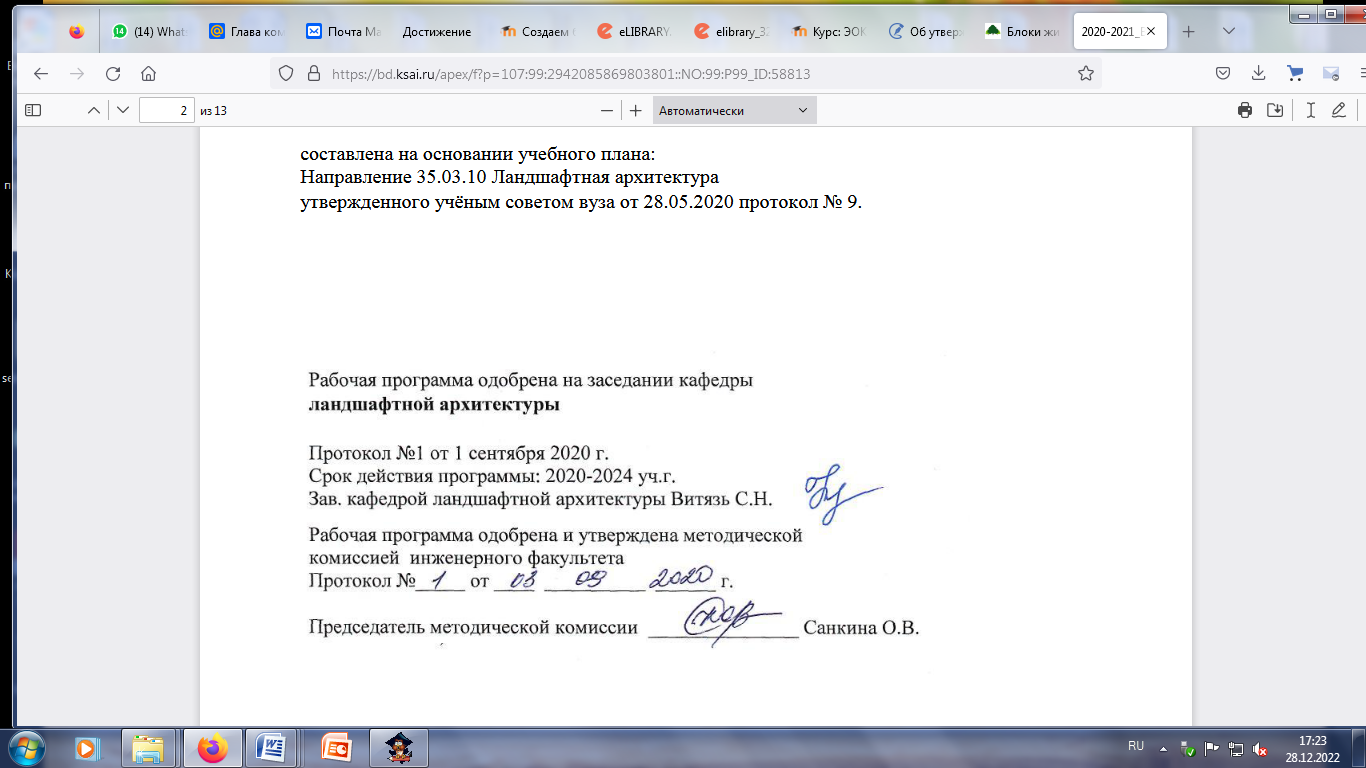                                          С.Н. ВитязьЭтап (уровень) освоения компетенцииПланируемые результаты обученияПланируемые результаты обученияКритерии оценивания результатов обученияКритерии оценивания результатов обученияКритерии оценивания результатов обученияКритерии оценивания результатов обученияКритерии оценивания результатов обученияКритерии оценивания результатов обученияКритерии оценивания результатов обученияКритерии оценивания результатов обученияКритерии оценивания результатов обученияОценочные средстваОценочные средстваЭтап (уровень) освоения компетенцииПланируемые результаты обученияПланируемые результаты обучения122333445Оценочные средстваОценочные средстваОПК-1 Способен решать типовые задачи профессиональной деятельности на основе знаний основных законов математических и естественных наук с применением информационно-коммуникационных технологийОПК-1 Способен решать типовые задачи профессиональной деятельности на основе знаний основных законов математических и естественных наук с применением информационно-коммуникационных технологийОПК-1 Способен решать типовые задачи профессиональной деятельности на основе знаний основных законов математических и естественных наук с применением информационно-коммуникационных технологийОПК-1 Способен решать типовые задачи профессиональной деятельности на основе знаний основных законов математических и естественных наук с применением информационно-коммуникационных технологийОПК-1 Способен решать типовые задачи профессиональной деятельности на основе знаний основных законов математических и естественных наук с применением информационно-коммуникационных технологийОПК-1 Способен решать типовые задачи профессиональной деятельности на основе знаний основных законов математических и естественных наук с применением информационно-коммуникационных технологийОПК-1 Способен решать типовые задачи профессиональной деятельности на основе знаний основных законов математических и естественных наук с применением информационно-коммуникационных технологийОПК-1 Способен решать типовые задачи профессиональной деятельности на основе знаний основных законов математических и естественных наук с применением информационно-коммуникационных технологийОПК-1 Способен решать типовые задачи профессиональной деятельности на основе знаний основных законов математических и естественных наук с применением информационно-коммуникационных технологийОПК-1 Способен решать типовые задачи профессиональной деятельности на основе знаний основных законов математических и естественных наук с применением информационно-коммуникационных технологийОПК-1 Способен решать типовые задачи профессиональной деятельности на основе знаний основных законов математических и естественных наук с применением информационно-коммуникационных технологийОПК-1 Способен решать типовые задачи профессиональной деятельности на основе знаний основных законов математических и естественных наук с применением информационно-коммуникационных технологийОПК-1 Способен решать типовые задачи профессиональной деятельности на основе знаний основных законов математических и естественных наук с применением информационно-коммуникационных технологийОПК-1 Способен решать типовые задачи профессиональной деятельности на основе знаний основных законов математических и естественных наук с применением информационно-коммуникационных технологийПервый этап(начало формирования)Демонстрирует знание основных законов математических, естественнонаучных и общепрофессиональных дисциплин, необходимых для решения типовых задач профессиональной деятельности Первый этап(начало формирования)Демонстрирует знание основных законов математических, естественнонаучных и общепрофессиональных дисциплин, необходимых для решения типовых задач профессиональной деятельности Владеть:навыками использования основных законов естественнонаучных дисциплин в профессиональной деятельностиВ1Не владеетНе владеетФрагментарное владение навыками использования основных законов естественнонаучных дисциплин в профессиональной деятельностиФрагментарное владение навыками использования основных законов естественнонаучных дисциплин в профессиональной деятельностиВ целом успешное, но не систематическое владение навыками использования основных законов естественнонаучных дисциплин в профессиональной деятельностиВ целом успешное, но содержащее отдельные пробелы владение навыками использования основных законов естественнонаучных дисциплин в профессиональной деятельностиВ целом успешное, но содержащее отдельные пробелы владение навыками использования основных законов естественнонаучных дисциплин в профессиональной деятельностиУспешное и систематическое владение навыками использования основных законов естественнонаучных дисциплин в профессиональной деятельностиУспешное и систематическое владение навыками использования основных законов естественнонаучных дисциплин в профессиональной деятельностиУспешное и систематическое владение навыками использования основных законов естественнонаучных дисциплин в профессиональной деятельностиТест, собеседованиеПервый этап(начало формирования)Демонстрирует знание основных законов математических, естественнонаучных и общепрофессиональных дисциплин, необходимых для решения типовых задач профессиональной деятельности Первый этап(начало формирования)Демонстрирует знание основных законов математических, естественнонаучных и общепрофессиональных дисциплин, необходимых для решения типовых задач профессиональной деятельности Уметь:использовать основные законы естественнонаучных дисциплин в профессиональной деятельностиУ1Не умеетНе умеетФрагментарное умение использовать основные законы естественнонаучных дисциплин в профессиональной деятельностиФрагментарное умение использовать основные законы естественнонаучных дисциплин в профессиональной деятельностиВ целом успешное, но не систематическое умение использовать основные законы естественнонаучных дисциплин в профессиональной деятельностиВ целом успешное, но содержащее отдельные пробелы умение использовать основные законы естественнонаучных дисциплин в профессиональной деятельностиВ целом успешное, но содержащее отдельные пробелы умение использовать основные законы естественнонаучных дисциплин в профессиональной деятельностиУспешное и систематическое умение использовать основные законы естественнонаучных дисциплин в профессиональной деятельностиУспешное и систематическое умение использовать основные законы естественнонаучных дисциплин в профессиональной деятельностиУспешное и систематическое умение использовать основные законы естественнонаучных дисциплин в профессиональной деятельностиТест, собеседованиеПервый этап(начало формирования)Демонстрирует знание основных законов математических, естественнонаучных и общепрофессиональных дисциплин, необходимых для решения типовых задач профессиональной деятельности Первый этап(начало формирования)Демонстрирует знание основных законов математических, естественнонаучных и общепрофессиональных дисциплин, необходимых для решения типовых задач профессиональной деятельности Знать: основные законы естественнонаучных дисциплинЗ1Не знаетНе знаетФрагментарные знания об основных законах естественнонаучных дисциплинФрагментарные знания об основных законах естественнонаучных дисциплинВ целом успешные, но не систематические знания об основных законах естественнонаучных дисциплинВ целом успешные, но содержащие отдельные пробелы знания об основных законах естественнонаучных дисциплинВ целом успешные, но содержащие отдельные пробелы знания об основных законах естественнонаучных дисциплинУспешные и систематические знания об основных законах естественнонаучных дисциплинУспешные и систематические знания об основных законах естественнонаучных дисциплинУспешные и систематические знания об основных законах естественнонаучных дисциплинТест, собеседованиеВторой уровень(продолжение формирования)Использует знания основных законов математических и естественных наук для решения стандартных задач в профессиональной деятельностиВторой уровень(продолжение формирования)Использует знания основных законов математических и естественных наук для решения стандартных задач в профессиональной деятельностиВладеть:аппаратом математического моделирования при решении задач различной природыВ2Не владеетНе владеетФрагментарное владение аппаратом математического моделирования при решении задач различной природыФрагментарное владение аппаратом математического моделирования при решении задач различной природыВ целом успешное, но не систематическое владение аппаратом математического моделирования при решении задач различной природыВ целом успешное, но содержащее отдельные пробелы владение аппаратом математического моделирования при решении задач различной природыВ целом успешное, но содержащее отдельные пробелы владение аппаратом математического моделирования при решении задач различной природыУспешное и систематическое владение аппаратом математического моделирования при решении задач различной природыУспешное и систематическое владение аппаратом математического моделирования при решении задач различной природыУспешное и систематическое владение аппаратом математического моделирования при решении задач различной природыТест, собеседованиеВторой уровень(продолжение формирования)Использует знания основных законов математических и естественных наук для решения стандартных задач в профессиональной деятельностиВторой уровень(продолжение формирования)Использует знания основных законов математических и естественных наук для решения стандартных задач в профессиональной деятельностиУметь:применять основные приемы математического моделирования при решении задач различной природыУ2Не умеетНе умеетФрагментарное умение применять основные приемы математического моделирования при решении задач различной природыФрагментарное умение применять основные приемы математического моделирования при решении задач различной природыВ целом успешное, но не систематическое умение применять основные приемы математического моделирования при решении задач различной природыВ целом успешное, но содержащее отдельные пробелы умение применять основные приемы математического моделирования при решении задач различной природыВ целом успешное, но содержащее отдельные пробелы умение применять основные приемы математического моделирования при решении задач различной природыУспешное и систематическое умение применять основные приемы математического моделирования при решении задач различной природыУспешное и систематическое умение применять основные приемы математического моделирования при решении задач различной природыУспешное и систематическое умение применять основные приемы математического моделирования при решении задач различной природыТест, собеседованиеВторой уровень(продолжение формирования)Использует знания основных законов математических и естественных наук для решения стандартных задач в профессиональной деятельностиВторой уровень(продолжение формирования)Использует знания основных законов математических и естественных наук для решения стандартных задач в профессиональной деятельностиЗнать:основные принципы построения и классификацию математических моделейЗ2Не знаетНе знаетФрагментарные знания об основных принципах построения и классификации математических моделейФрагментарные знания об основных принципах построения и классификации математических моделейВ целом успешные, но не систематические знания об основных принципах построения и классификации математических моделейВ целом успешные, но содержащие отдельные пробелы знания об основных принципах построения и классификации математических моделейВ целом успешные, но содержащие отдельные пробелы знания об основных принципах построения и классификации математических моделейУспешные и систематические знания об основных принципах построения и классификации математических моделейУспешные и систематические знания об основных принципах построения и классификации математических моделейУспешные и систематические знания об основных принципах построения и классификации математических моделейТест, собеседованиеЧетвертый уровень(завершение формирования)Пользуется специальными программами и базами данных при решении типовых задач в профессиональной деятельностиЧетвертый уровень(завершение формирования)Пользуется специальными программами и базами данных при решении типовых задач в профессиональной деятельностиВладеть:навыками решения типовых задач, используя специальные программы и базы данныхВ4Не владеетНе владеетФрагментарное владение навыками решения типовых задач, используя специальные программы и базы данныхФрагментарное владение навыками решения типовых задач, используя специальные программы и базы данныхВ целом успешное, но не систематическое владение навыками решения типовых задач, используя специальные программы и базы данныхВ целом успешное, но содержащее отдельные пробелы, владение навыками решения типовых задач, используя специальные программы и базы данных В целом успешное, но содержащее отдельные пробелы, владение навыками решения типовых задач, используя специальные программы и базы данных Успешное и систематическое владение навыками решения типовых задач, используя специальные программы и базы данных  Успешное и систематическое владение навыками решения типовых задач, используя специальные программы и базы данных  Успешное и систематическое владение навыками решения типовых задач, используя специальные программы и базы данных  Тест, собеседованиеЧетвертый уровень(завершение формирования)Пользуется специальными программами и базами данных при решении типовых задач в профессиональной деятельностиЧетвертый уровень(завершение формирования)Пользуется специальными программами и базами данных при решении типовых задач в профессиональной деятельностиУметь:применять специальные программы и базы данныхУ4Не умеетНе умеетФрагментарное умение применять специальные программы и базы данныхФрагментарное умение применять специальные программы и базы данныхВ целом успешное, но не систематическое умение применять специальные программы и базы данных В целом успешное, но содержащее отдельные пробелы, умение применять специальные программы и базы данныхВ целом успешное, но содержащее отдельные пробелы, умение применять специальные программы и базы данныхУспешное и систематическое умение применять специальные программы и базы данныхУспешное и систематическое умение применять специальные программы и базы данныхУспешное и систематическое умение применять специальные программы и базы данныхТест, собеседованиеЧетвертый уровень(завершение формирования)Пользуется специальными программами и базами данных при решении типовых задач в профессиональной деятельностиЧетвертый уровень(завершение формирования)Пользуется специальными программами и базами данных при решении типовых задач в профессиональной деятельностиЗнать:специальные программы, применяемые для решения типовых задачЗ4Не знаетНе знаетФрагментарные знания о специальных программах, применяемых для решения типовых задачФрагментарные знания о специальных программах, применяемых для решения типовых задачВ целом успешные, но не систематические знания о специальных программах, применяемых для решения типовых задачВ целом успешные, но содержащие отдельные пробелы знания о специальных программах, применяемых для решения типовых задачВ целом успешные, но содержащие отдельные пробелы знания о специальных программах, применяемых для решения типовых задачУспешные и систематические знания о специальных программах, применяемых для решения типовых задач Успешные и систематические знания о специальных программах, применяемых для решения типовых задач Успешные и систематические знания о специальных программах, применяемых для решения типовых задач Тест, собеседованиеУК-1 Способен осуществлять поиск, критический анализ и синтез информации, применять системный подход для решения поставленных задачУК-1 Способен осуществлять поиск, критический анализ и синтез информации, применять системный подход для решения поставленных задачУК-1 Способен осуществлять поиск, критический анализ и синтез информации, применять системный подход для решения поставленных задачУК-1 Способен осуществлять поиск, критический анализ и синтез информации, применять системный подход для решения поставленных задачУК-1 Способен осуществлять поиск, критический анализ и синтез информации, применять системный подход для решения поставленных задачУК-1 Способен осуществлять поиск, критический анализ и синтез информации, применять системный подход для решения поставленных задачУК-1 Способен осуществлять поиск, критический анализ и синтез информации, применять системный подход для решения поставленных задачУК-1 Способен осуществлять поиск, критический анализ и синтез информации, применять системный подход для решения поставленных задачУК-1 Способен осуществлять поиск, критический анализ и синтез информации, применять системный подход для решения поставленных задачУК-1 Способен осуществлять поиск, критический анализ и синтез информации, применять системный подход для решения поставленных задачУК-1 Способен осуществлять поиск, критический анализ и синтез информации, применять системный подход для решения поставленных задачУК-1 Способен осуществлять поиск, критический анализ и синтез информации, применять системный подход для решения поставленных задачУК-1 Способен осуществлять поиск, критический анализ и синтез информации, применять системный подход для решения поставленных задачУК-1 Способен осуществлять поиск, критический анализ и синтез информации, применять системный подход для решения поставленных задачПервый этап(начало формирования)Анализирует задачу, выделяя ее базовые составляющиеПервый этап(начало формирования)Анализирует задачу, выделяя ее базовые составляющиеВладеть:навыками анализа задачи, выделяя ее базовые составляющие В1Не владеетНе владеетФрагментарное владение навыками анализировать поставленные задачи, выделять ее базовые составляющие зная основы анализа и декомпозиции задачФрагментарное владение навыками анализировать поставленные задачи, выделять ее базовые составляющие зная основы анализа и декомпозиции задачВ целом успешное, но не систематическое умение анализировать поставленные задачи, выделять ее базовые составляющие зная основы анализа и декомпозиции задачВ целом успешное, но содержащее отдельные пробелы умение анализировать поставленные задачи, выделять ее базовые составляющие основы анализа и декомпозиции задачВ целом успешное, но содержащее отдельные пробелы умение анализировать поставленные задачи, выделять ее базовые составляющие основы анализа и декомпозиции задачУспешное и систематическое умение анализировать поставленные задачи, выделять ее базовые составляющие основы анализа и декомпозиции задачУспешное и систематическое умение анализировать поставленные задачи, выделять ее базовые составляющие основы анализа и декомпозиции задачУспешное и систематическое умение анализировать поставленные задачи, выделять ее базовые составляющие основы анализа и декомпозиции задачТест, собеседованиеПервый этап(начало формирования)Анализирует задачу, выделяя ее базовые составляющиеПервый этап(начало формирования)Анализирует задачу, выделяя ее базовые составляющиеУметь:анализировать поставленные задачи, выделять основные этапы У1Не умеетНе умеетФрагментарное умение анализировать поставленные задачи, выделять основные этапыФрагментарное умение анализировать поставленные задачи, выделять основные этапыВ целом успешное, но не систематическое умение анализировать поставленные задачи, выделять основные этапыВ целом успешное, но содержащее отдельные пробелы, умение анализировать поставленные задачи, выделять основные этапыВ целом успешное, но содержащее отдельные пробелы, умение анализировать поставленные задачи, выделять основные этапыУспешное и систематическое умение анализировать поставленные задачи, выделять основные этапыУспешное и систематическое умение анализировать поставленные задачи, выделять основные этапыУспешное и систематическое умение анализировать поставленные задачи, выделять основные этапыТест, собеседованиеПервый этап(начало формирования)Анализирует задачу, выделяя ее базовые составляющиеПервый этап(начало формирования)Анализирует задачу, выделяя ее базовые составляющиеЗнать:основы анализа и декомпозиции задач З1Не знаетНе знаетФрагментарные знания об основах анализа и декомпозиции задачФрагментарные знания об основах анализа и декомпозиции задачВ целом успешные, но не систематические знания об основах анализа и декомпозиции задачВ целом успешные, но содержащие отдельные пробелы, знания об основах анализа и декомпозиции задачВ целом успешные, но содержащие отдельные пробелы, знания об основах анализа и декомпозиции задачУспешные и систематические знания об основах анализа и декомпозиции задачУспешные и систематические знания об основах анализа и декомпозиции задачУспешные и систематические знания об основах анализа и декомпозиции задачТест, собеседованиеВторой этап(продолжение формирования)Определяет, интерпретирует и ранжирует информацию, требуемую для решения поставленной задачиВторой этап(продолжение формирования)Определяет, интерпретирует и ранжирует информацию, требуемую для решения поставленной задачиВладеть:навыками определения, интерпретации и ранжирования информации В2Не владеетНе владеетФрагментарное владение навыками определения, интерпретации и ранжирования информацииФрагментарное владение навыками определения, интерпретации и ранжирования информацииВ целом успешное, но не систематическое владение навыками определения, интерпретации и ранжирования информации, требуемой для решения поставленной задачи на базе знания основ критического анализа, поиска и синтеза информацииВ целом успешное, но содержащее отдельные пробелы владение навыками определения, интерпретации и ранжирования информации, требуемой для решения поставленной задачи на базе знания основ критического анализа, поиска и синтеза информацииВ целом успешное, но содержащее отдельные пробелы владение навыками определения, интерпретации и ранжирования информации, требуемой для решения поставленной задачи на базе знания основ критического анализа, поиска и синтеза информацииУспешное и систематическое владение навыками определения, интерпретации и ранжирования информации, требуемой для решения поставленной задачи на базе знания основ критического анализа, поиска и синтеза информацииУспешное и систематическое владение навыками определения, интерпретации и ранжирования информации, требуемой для решения поставленной задачи на базе знания основ критического анализа, поиска и синтеза информацииУспешное и систематическое владение навыками определения, интерпретации и ранжирования информации, требуемой для решения поставленной задачи на базе знания основ критического анализа, поиска и синтеза информацииТест, собеседованиеВторой этап(продолжение формирования)Определяет, интерпретирует и ранжирует информацию, требуемую для решения поставленной задачиВторой этап(продолжение формирования)Определяет, интерпретирует и ранжирует информацию, требуемую для решения поставленной задачиУметь:использовать различные способы поиска и анализа информацииУ2Не умеетНе умеетФрагментарное умение использовать различные способы поиска и анализа информацииФрагментарное умение использовать различные способы поиска и анализа информацииВ целом успешное, но не систематическое умение использовать различные способы поиска и анализа информацииВ целом успешное, но содержащее отдельные пробелы, умение использовать различные способы поиска и анализа информацииВ целом успешное, но содержащее отдельные пробелы, умение использовать различные способы поиска и анализа информацииУспешное и систематическое умение использовать различные способы поиска и анализа информацииУспешное и систематическое умение использовать различные способы поиска и анализа информацииУспешное и систематическое умение использовать различные способы поиска и анализа информацииТест, собеседованиеВторой этап(продолжение формирования)Определяет, интерпретирует и ранжирует информацию, требуемую для решения поставленной задачиВторой этап(продолжение формирования)Определяет, интерпретирует и ранжирует информацию, требуемую для решения поставленной задачиЗнать:основы критического анализа, поиска и синтеза информации З2Не знаетНе знаетФрагментарные знания основы критического анализа, поиска и синтеза информацииФрагментарные знания основы критического анализа, поиска и синтеза информацииВ целом успешные, но не систематические знания основы критического анализа, поиска и синтеза информацииВ целом успешные, но содержащие отдельные пробелы, знания основы критического анализа, поиска и синтеза информацииВ целом успешные, но содержащие отдельные пробелы, знания основы критического анализа, поиска и синтеза информацииУспешные и систематические знания об основах критического анализа, поиска и синтеза информацииУспешные и систематические знания об основах критического анализа, поиска и синтеза информацииУспешные и систематические знания об основах критического анализа, поиска и синтеза информацииТест, собеседованиеТретий этап(продолжение формирования)Осуществляет поиск и систематизацию информации по различным типам запросов, необходимую для решения поставленных задачТретий этап(продолжение формирования)Осуществляет поиск и систематизацию информации по различным типам запросов, необходимую для решения поставленных задачВладеть:приемами анализа основных этапов и закономерностей исторического развития общества, поиска и систематизации информации по различным типам запросов, необходимой для решения поставленных задач В3Не владеетНе владеетФрагментарное владение приемами анализа основных этапов и закономерностей исторического развития общества, поиска и систематизации информации по различным типам запросов, необходимой для решения поставленных задачФрагментарное владение приемами анализа основных этапов и закономерностей исторического развития общества, поиска и систематизации информации по различным типам запросов, необходимой для решения поставленных задачВ целом успешное, но не систематическое владение приемами поиска и систематизации информации по различным типам запросов, необходимой для решения поставленных задач зная точные формулировки основных понятий математического анализа, алгебры и аналитической геометрии, физических и химических законовВ целом успешное, но содержащее отдельные пробелы владение приемами поиска и систематизации информации по различным типам запросов, необходимой для решения поставленных задач зная точные формулировки основных понятий математического анализа, алгебры и аналитической геометрии, физических и химических законовВ целом успешное, но содержащее отдельные пробелы владение приемами поиска и систематизации информации по различным типам запросов, необходимой для решения поставленных задач зная точные формулировки основных понятий математического анализа, алгебры и аналитической геометрии, физических и химических законовУспешное и систематическое владение приемами поиска и систематизации информации по различным типам запросов, необходимой для решения поставленных задач зная точные формулировки основных понятий математического анализа, алгебры и аналитической геометрии, физических и химических законовУспешное и систематическое владение приемами поиска и систематизации информации по различным типам запросов, необходимой для решения поставленных задач зная точные формулировки основных понятий математического анализа, алгебры и аналитической геометрии, физических и химических законовУспешное и систематическое владение приемами поиска и систематизации информации по различным типам запросов, необходимой для решения поставленных задач зная точные формулировки основных понятий математического анализа, алгебры и аналитической геометрии, физических и химических законовТест, собеседованиеТретий этап(продолжение формирования)Осуществляет поиск и систематизацию информации по различным типам запросов, необходимую для решения поставленных задачТретий этап(продолжение формирования)Осуществляет поиск и систематизацию информации по различным типам запросов, необходимую для решения поставленных задачУметь:оперировать цифрами (проведение расчетов и т.д.) для подтверждения анализа, доказательства тех или иных теорий, совершение математических операций на основе формул (включая составление и анализ таблиц, моделей, построение графиковУ3Не умеетНе умеетФрагментарное умение оперировать цифрами (проведение расчетов и т.д.) для подтверждения анализа, доказательства тех или иных теорий, совершение математических операций на основе формул (включая составление и анализ таблиц, моделей, построение графиковФрагментарное умение оперировать цифрами (проведение расчетов и т.д.) для подтверждения анализа, доказательства тех или иных теорий, совершение математических операций на основе формул (включая составление и анализ таблиц, моделей, построение графиковВ целом успешное, но не систематическое умение оперировать цифрами (проведение расчетов и т.д.) для подтверждения анализа, доказательства тех или иных теорий, совершение математических операций на основе формул (включая составление и анализ таблиц, моделей, построение графиковВ целом успешное, но содержащее отдельные пробелы, умение оперировать цифрами (проведение расчетов и т.д.) для подтверждения анализа, доказательства тех или иных теорий, совершение математических операций на основе формул (включая составление и анализ таблиц, моделей, построение графиковВ целом успешное, но содержащее отдельные пробелы, умение оперировать цифрами (проведение расчетов и т.д.) для подтверждения анализа, доказательства тех или иных теорий, совершение математических операций на основе формул (включая составление и анализ таблиц, моделей, построение графиковУспешное и систематическое умение оперировать цифрами (проведение расчетов и т.д.) для подтверждения анализа, доказательства тех или иных теорий, совершение математических операций на основе формул (включая составление и анализ таблиц, моделей, построение графиковУспешное и систематическое умение оперировать цифрами (проведение расчетов и т.д.) для подтверждения анализа, доказательства тех или иных теорий, совершение математических операций на основе формул (включая составление и анализ таблиц, моделей, построение графиковУспешное и систематическое умение оперировать цифрами (проведение расчетов и т.д.) для подтверждения анализа, доказательства тех или иных теорий, совершение математических операций на основе формул (включая составление и анализ таблиц, моделей, построение графиковТест, собеседованиеТретий этап(продолжение формирования)Осуществляет поиск и систематизацию информации по различным типам запросов, необходимую для решения поставленных задачТретий этап(продолжение формирования)Осуществляет поиск и систематизацию информации по различным типам запросов, необходимую для решения поставленных задачЗнать:точные формулировки основных понятий математического анализа, алгебры и аналитической геометрии, физических и химических законов, этапы исторического развития общества З3Не знаетНе знаетФрагментарные знания точных формулировок основных понятий математического анализа, алгебры и аналитической геометрии, физических и химических законов, этапы исторического развития обществаФрагментарные знания точных формулировок основных понятий математического анализа, алгебры и аналитической геометрии, физических и химических законов, этапы исторического развития обществаВ целом успешные, но не систематические знания точных формулировок основных понятий математического анализа, алгебры и аналитической геометрии, физических и химических законов, этапы исторического развития обществаВ целом успешные, но содержащие отдельные пробелы, знания точных формулировок основных понятий математического анализа, алгебры и аналитической геометрии, физических и химических законов, этапы исторического развития обществаВ целом успешные, но содержащие отдельные пробелы, знания точных формулировок основных понятий математического анализа, алгебры и аналитической геометрии, физических и химических законов, этапы исторического развития обществаУспешные и систематические знания точных формулировок основных понятий математического анализа, алгебры и аналитической геометрии, физических и химических законов, этапы исторического развития обществаУспешные и систематические знания точных формулировок основных понятий математического анализа, алгебры и аналитической геометрии, физических и химических законов, этапы исторического развития обществаУспешные и систематические знания точных формулировок основных понятий математического анализа, алгебры и аналитической геометрии, физических и химических законов, этапы исторического развития обществаТест, собеседованиеБаллСоответствие требованиям критерияВыполнение критерияВербальный аналогВербальный аналог123445результат, содержащий полный правильный ответ, полностью соответствующий требованиям критерия85-100% от максимального количества балловотличнозачтено4результат, содержащий неполный правильный ответ (степень полноты ответа – более 75%) или ответ, содержащий незначительные неточности, т.е. ответ, имеющий незначительные отступления от требований критерия75-84,9% от максимального количества балловхорошозачтено3результат, содержащий неполный правильный ответ (степень полноты ответа – до 75%) или ответ, содержащий незначительные неточности, т.е. ответ, имеющий незначительные отступления от требований критерия60-74,9% от максимального количества балловудовлетворительнозачтено2результат, содержащий неполный правильный ответ, содержащий значительные неточности, ошибки (степень полноты ответа – менее 60%)до 60% от максимального количества балловнеудовлетворительноне зачтено1неправильный ответ (ответ не по существу задания) или отсутствие ответа, т.е. ответ, не соответствующий полностью требованиям критерия0% от максимального количества балловнеудовлетворительноне зачтено(1)abbbcadcd c a c a b b, c b b, e, f b a, c, d d b c b a, c c c a b d d